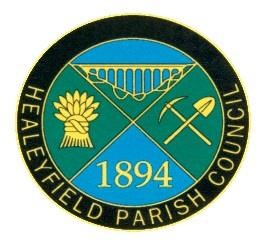          THE MINUTES OF THE ORDINARY MEETING OFTHE HEALEYFIELD PARISH COUNCILHELD ONLINE THURSDAY 28 MAY 2020Present:    Councillor A. Pearson (Chair) Councillors A. Hird, J. Robson, K. Spencer, A. Wallace County Councillors J. Considine L. Standish (Clerk and Responsible Financial Officer) Chairs Update: Plants: Cllr J Forster is happy for someone else to take responsibility this year.  I have spoken to Cllr A Wallace and he has contacted Adam Guest, we will be moving forward shortly on this project.  1. Apologies for Absence Councillors J. Forster, D. Dixon, O Johnson2. Declaration of Interest	None3. Public ParticipationNone4. Minutes of Previous MeetingRESOLV ED that minutes of the Ordinary Meeting held on 23 April 2020 were accepted as a true and correct record.  5. Cemetery WellThe Parish Council propose a motion to investigate and restore the well, firstly to obtain an estimate for a rod in the pipework. Cllr A Pearson to Head the project. AGREED 6. Parish PathsThe Parish Council propose a motion to commit to reviewing each path within the Parish boundaries.  This would be over a two-year period, phase one being the main and well used paths and phase two being the lesser used paths.  AGREED7. Drone FootageCllr A Wallace was unable to contact Alexander Trowbridge further after providing contact details, a follow up will be carried out in the next few weeks.  POSTPONED8. Possible Amendments to Standing Orders due to COVIDStanding Order Policy to be updated to account for COVID-19 AGREED9.  Policy ReviewsAll policies held by the parish council were reviewed and will be made available on the website, there are no changes to be made but not all were reviewed last year. There is no Equality & Diversity (Clerk to contact Lesley at Hawthorn Parish Council or S Ragg at CDALC)Asset Register to be amended:Roadside seats to 18 x £278 + 3 x £400Amend flower tubs to allow for purchases in 2019Add Purchases from Durham County Council for WW1 project (lectern etc)Add portable speaker £16910. Insurance RenewalLike for like policy due 1st June 2020Existing policy with Zurich quote £613.25Came & Company quote £501.51Renew insurance policy with Came & Company saving £111.74 - RESOLVED11. Parish NoticeboardsThese are not maximising use; they have outdated information and need updating regularly.It was AGREED to:Update noticeboards with relevant & up to date information Councillors to update informationRelocate one next to bus stop at Horse & Groom RESOLVEDCllr J Considene County Council Update:Healeyfield highway resurfacing has been rescheduled from June to commence 5 July 2020 for 6 nights from 7pm to 7am.The County Plan is back out for consultation after the inspector’s recommendations included the older persons bungalow requirement and roads to be taken out (these have been circulated to councillors).  AAP information will be forwarded to the clerk to circulate.12. WCAG 2.1Website compliance guidance accessibility to be investigated by website provider.  Clerk to contact A-Byte and forward criteria.13. FinanceAccounts for payment 		RESOLVED May accounts distributed and approvedAccount balances and summary		RESOLVED May accounts distributed and approvedAGAR	Chair to sign and forward all relative documentation to Clerk to submit to Auditors Mazars Public Services and Notice of Public Rights and Publication of Annual Governance and Accountability Return to be displayed from 1st July 202014. Clerks ReportObjection letter to Durham County CouncilPlanning Objection letter forwarded and confirmation of delivery received RESOLVEDBank Account Still having problems contacting Lloyds during COVID-19. J Coates to continue to have access to online account to print statements.Laptop Still nothing available at the momentA Byte Clerk to schedule for discussion Sep – Website provider due for renewal JanuaryCCTV Cameras Chased again 20 May but still no replyPolice Traffic MonitoringClerk emailed Consett Police 18 May 2020, who replied 19 May 2020 advising that the details had been passed to officers covering the area and they will carry out a community speed-watch.  Clerk to follow up by next meeting as to whether this has been carried out.Councillors Declaration of interestThese have been forwarded by the clerk to DCC and confirmation received, with the exception of Cllr D Dixon11. CommunicationPhil Archer    RESOLVEDClerk to responded to Phil and passed on to neighbourhood wardens.  Alan Bean   RESOLVEDClerk to responded to Alan and advised to contact the police.Ray Thompson   PENDINGReply to Mr Thompson providing the requested information after seeking advice from Stephen Ragg at CDALCCitizens AdviceRequested a donation, this will be in the appeals for February 2021Geoff ScottClerk to reply to Mr Scott advising: Cllr J Considine attended last month's zoom meeting and would have passed on the information as she considered appropriate, County Councillors are statutory consultees in the planning process and are obliged to make comment accordingly.12. Date of Next MeetingThursday 25 June 2020 via Zoom at 7:00pm. RESOLVED13. Confidential ItemsTwo items raised.  Conclusion of Meeting at 8:35pm Signed …………………………. Cllr A Pearson Chair of the Council  